государственной пошлины в размере 1 824 рублей 89 копеек, а всеговзыскать 64 698 рублей 47 копеек.В удовлетворении остальной части требований отказать.         Решение   может  быть   обжаловано   в   Московский   областной       суд   через Лыткаринский городской суд в течение месяца в апелляционномпорядке.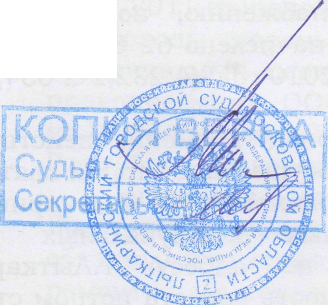 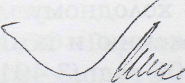 СудьяС.А.Рязанцева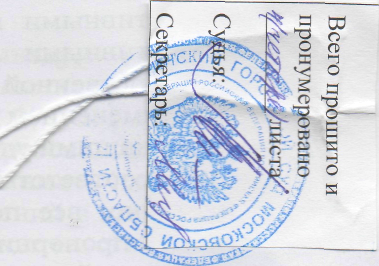 